  		       WELCOME TO EMMALEmmanuel Episcopal Church was established in 1858.  The first wooden structure was destroyed by a storm.  The present building was erected in 1872 on a meager budget by faithful souls.  They dug native fieldstone from nearby farms and used sand from Lee County creeks to make the mortar.  For many years the interior was largely bare and furnishings were slowly added.  The Church is the oldest public building in the city of Opelika and among the oldest buildings in Lee County.  Emmanuel has been a mission church for most of the 150 years of its existence.  In 1996, the architectural firm of Holmes & Holmes of Mobile, Alabama was employed to plan and supervise the renovation of the original building.  The firm was asked to maintain the building’s architectural integrity, so while structural problems were corrected, the original appearance of the chancel was largely restored.  Emmanuel Episcopal Church is located at 800 First Avenue, Opelika, Alabama 36801.   For more information call the Parish Office at (334) 745-2054 or send an e-mail to emmanuelopelika@bellsouth.net   Visit us online at www.opiscopal.org.  If you are a guest, please sign our church guest book by the front door.TODAY’S ORDAINED/LAY MINISTERSCelebrant					  Rev. Liston GarfieldLay Eucharist Minister			  Nancy JonsonOrganist & Music Director			  Preston Winkles  	EMMANUEL EPISCOPAL CHURCH800 First Ave.Opelika, Alabama   36801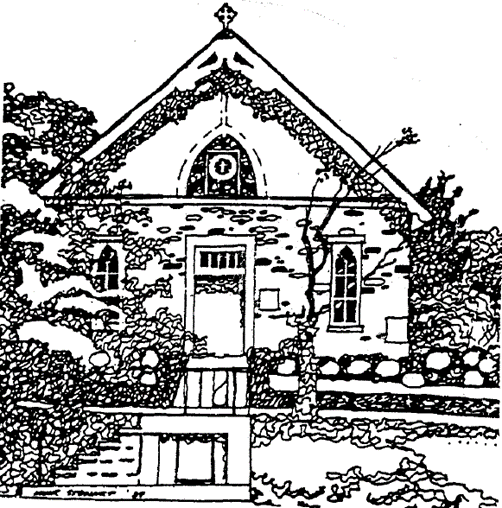 The Fourth Sunday after the Epiphany		    Holy Eucharist – Rite II                          January 29, 2023Order of WorshipPrelude	           Ave Verum                                   W. A. Mozart  Entrance Hymn     Lord, make us servants    	Hymnal 593	              Word of God			   			 Page 355 Gloria in excelsis 			 		S-280Collect of the Day                           			Insert                                    The Liturgy of the WordFirst Reading – Micah 6:1-8				InsertPsalm 15						Insert Second Reading – 1 Corinthians 1:18-31		Insert Sequence Hymn      Blest are the pure in heart   	Hymnal 656Gospel – Matthew 5:1-12				InsertSermon                                                                      Rev. Liston Garfield Nicene Creed						BCP Page 358Prayers of the People, Form III			BCP Page 387Confession of Sin			                           BCP Page 360The Peace					              BCP Page 360AnnouncementsThe Holy CommunionOffertory Hymn            O waly, waly			R. J. Powell 	 Presentation Hymn                                          	 Hymnal 11 (verse 4)Eucharistic Prayer B				              BCP Page 367Sanctus					              S-129The Lord’s Prayer                                                               BCP Page 368The Breaking of the Bread                                                BCP Page 368Fraction Anthem					S-154Communion Hymn     Remember your servants	Hymnal 560                    Post Communion Prayer                                                  BCP Page 365Recessional Hymn   Christ is the world’s true Light	Hymnal 542Dismissal		      				BCP Page 102Postlude        Prayers of the PeopleFilip A., Carol A., Marie A., Petr A., Bob B., Sara B., Tim B., John C., Patrick C., David D., Barbara D., Francie G., Jitka H., Rosalie H., Fred H., Michael H., Judy J., Lois J., Thomas J., Jack K., Meredith K., Greg & Ilene L., Jan L., Jay L., Rob L., Mary Kay L., Tom L., Bill M., John M., Linda M., Robbie M., Nancy P., Jack & Renee R., Mike & Jacqueline R. ,Ron R., Ann R., Janeth & Fred S., Joanne & Bill S.,  Ken S., Judy W.,  Blanche W.,Beth & Frank Y.In Thanksgiving For:    The Children of Emmanuel Church,Emmanuel’s anonymous donors For Those Who Have Died:   Beth Y.             AnnouncementsSunday school today following the serviceParish Annual meeting and Potluck following the serviceFebruary 2        Compline Service    6 pmFebruary 9	 Compline Service    6 pmFebruary 12       Sunday School following the serviceFebruary 21        Shrove Tuesday Pancake Supper     5-7 pmEmmanuel’s Service Schedule – Sunday – 10:00 am February 5	Morning Prayer, Rite IIFebruary 12	Holy Eucharist, Rite II – Rev. Liston Garfield February 19 	Morning Prayer, Rite IIFebruary 26	Holy Eucharist, Rite I  -  Rev. Liston Garfield The people of Emmanuel Church offer a warm welcome to our guests.  Please take a moment to sign our guest book near the front door.  All baptized Christians of every denomination are encouraged to receive Holy Eucharist.  If you are unable to come to the altar rail, please let the usher know you would like to receive the consecrated bread and wine in your pew.  